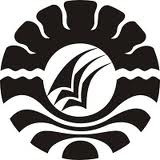 SKRIPSIPENGARUH PENGGUNAAN MEDIA PRESENTASI PREZI TERHADAP HASIL BELAJAR SISWA PADA MATA PELAJARANBIOLOGI KELAS X SMK LABBIRI KABUPATEN TAKALARRIZKA TRYANIPROGRAM STUDI TEKNOLOGI PENDIDIKAN FAKULTAS ILMU PENDIDIKAN UNIVERSITAS NEGERI MAKASSAR2016